EXPERIENCIA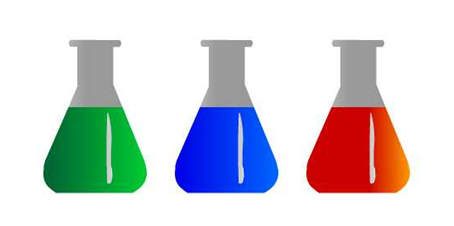 Se propone investigar cuál de los tres líquidos (teñidos con colorante alimentario de verde, azul y rojo) es agua, justificando convenientemente la respuesta.Para ello utilizaremos una propiedad específica como es la densidad.En el laboratorio se han medido volúmenes (50, 100, 150 y 250 mL) de los tres líquidos y se ha determinado su masa, obteniéndose los siguientes datos. Calcula la densidad para cada par de valores y, después, la media de los valores para cada líquido.Anota los valotres de densidad obtenidos (con dos cifras significativas)¿Cuál es el agua?Realiza la representación gráfica masa (g)/volumen (mL) para el agua:Determina la pendiente de la recta obtenida.Líquido 1 (verde)Líquido 1 (verde)Líquido 1 (verde)Líquido 1 (verde)Líquido 1 (verde)Líquido 1 (verde)V (mL)050100150200m (g)0,049,899,8150,1199,0d (g/mL)Media (g/mL)Media (g/mL)Líquido 2 (azul)Líquido 2 (azul)Líquido 2 (azul)Líquido 2 (azul)Líquido 2 (azul)Líquido 2 (azul)V (mL)050100150200m (g)0,055,2110,6166,4221,5d (g/mL)Media (g/mL)Media (g/mL)Líquido 3 (rojo) Líquido 3 (rojo) Líquido 3 (rojo) Líquido 3 (rojo) Líquido 3 (rojo) Líquido 3 (rojo) V (mL)050100150200m (g)0,059,2119,2178,5237,5d (g/mL)Media (g/mL)Media (g/mL)